Tanterra Tarpons Swim and Dive Team Handbook Table of Contents:			PageA. Team Goals				2B. Membership & Eligibility 			2C. Registration /Fees/Refunds		2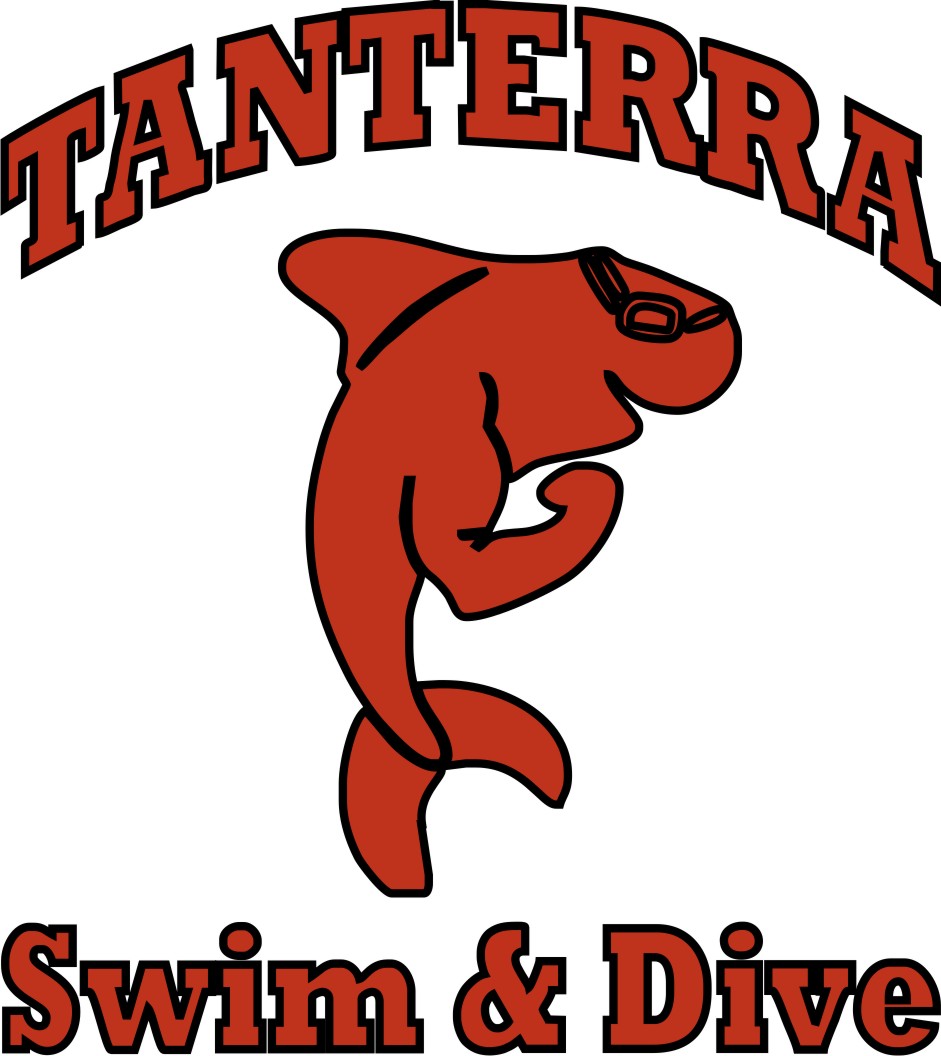 D. Communication				2E. Practices					3F. Behavior at Practice			3G. Behavior at Meets				4H. Dive Team Organization			4I. Swim Team Organization			5J. Vacation Notice				9K.  Awards					9L. Volunteers					11M. Social Events & Spirit Wear		11N. Records/Awards				12O.  All Star Nominating Times		12P. Summer Competitive Meets Defined	13Q. Dual Meet Order				13Any conflicts in this handbook are superseded by the Official MCDL and MCSL Rules HandbooksTanterra Pool, 18605 Tanterra Way, Brookeville, MD 20833www.tanterratarpons.orgRevised April 2018Tanterra Swim and Dive Team Handbook Welcome to summer with the Tanterra Swim and Dive Team! The team provides our children with an excellent opportunity to participate in competitive sports in an atmosphere of good sportsmanship and community spirit.  Our children eagerly look forward to the swim and dive season each year, and with your help, this will be the best season yet!A.  Team GoalsTo promote competent coaching so that swimmers and divers can improve their skills and sportsmanship.To help swimmers and divers develop the self-discipline and pride that is gained by belonging to a team.To teach each child the importance of goal setting and goal achievement.To encourage family participation and sharing in the fun and excitement of the meets and other activities.B. Membership & EligibilityFamilies must be members or associate members in good standing with the Tanterra HomeownersAssociation.Pre-Team Eligibility:Children who are at least 4 – 8 years old or entering kindergarten, and who have received previous swimming instruction but cannot yet swim the 25-meter length of the pool independently and consistently, are eligible to be on the Pre-Team. The Pre-Team is not designed to replace swimming lessons. Rather, it is a stepping stone between swimming lessons and age-group swimming on the Swim Team.  For those children who are not quite ready to join the Pre-Team, lessons will be available through the Tanterra Swim Team coaches, as well as the lifeguards.
C. Registration & FeesRegistration is on line at www.tanterratarpons.org Fees for the Tanterra Swim and Dive Team are payable at the time of registration by check.  Fees:  Swim, Dive or Pre-team: $75 per child Swim and Dive: $125 per child. ($25 savings) There is an additional non-refundable fee of $15 per diver for mandatory insurance coverage. Family Fee: $75 if registered and paid by designated date, $100 afterwards. This fee is not refundable. Dues must be paid to the team representative or their designees before any child can participate in practice.  Coaches are not responsible for handling any monies, including dues.  Checks should be made payable to Tanterra Swim and Dive Team.No refunds after Time Trials for swim teamNo refunds after the first week of practice ends for pre-team.D. CommunicationIn order to have a successful swim and dive season, good communication between coaches, swimmers/divers, and parents is essential. The Tanterra Swim & Dive Team has several means of circulating information to team members and their families about coming events and the results of previous meets:E-mail communication - This is the primary means of communicating. Please make sure that we have your correct e-mail address listed under your team account.  You may list up to three e-mail address.Tanterra Web Site (www.tanterratarpons.org). This is updated regularly. Team bulletin board and other postings outside the pool office.Family folders: a folder for each family is in place to check for announcements, ribbons, etc. They are located under the team bulletin board.Coaches' folder: for information, notes, etc. from parents and swimmers/divers to 	the coaches.E. Swim & Dive PracticesSwim and Dive practices are held by age group every weekday afternoon when public school isin session. When public school has ended, practices will be held in the morning and some evenings.  Swimmers who are eight years old or younger will practice in groups according to ability.  However, all swim team members must be able to successfully swim across the width of the shallow end of the pool and all dive team members must be able to swim to the ladder unassisted.  A swimming evaluation will be given to determine if the athlete’s skill level meets this requirement.  Swim lessons may be helpful in order to meet these requirements and may continue to be helpful throughout the season.  The goal is to have fun and to learn the basics of each stroke. Swimmers and divers are expected to be on time for practice.Practice generally is not canceled because of bad weather.Parents should stay off the pool deck during your child's practice. Coaches are available to talk with parents by appointment or occasionally before or after practice. Please avoid talking to the coaches during practice; their priority is to your children.F.  Behavior at PracticeSwimmers and divers should follow the instructions of the coaches. Because of the large size of the team, disruptive behavior cannot and will not be tolerated. Practices are intended to be fun, but also should be taken seriously as real preparation for competition.The coaches have the right to ask a swimmer or diver to leave practice for disruptive behavior.Please note the following rules for swimmers and divers during practice as required by the Tanterra Pool Committee.	The pool area must be cleaned up after practice and meets.  There will be no use of the baby pool during morning practice.	The pool and pool area must be cleared by 12 noon.  Friday morning swim social activities will be held under the pavilion.  No swimmers/divers are allowed on the pool deck or in the pool.	During morning practices, swimmers/divers and their siblings should not be in or near the pool unless they are at practice.	Children under 10 years of age cannot be dropped off at the pool unless they are under the supervision of a parent or adult.G. Behavior at MeetsEach swimmer/diver is expected to participate at each meet and to be supportive of all team members' performances in each event. When participating in a meet, each team member should know that he or she represents the team and that his/her actions reflect on the entire team. The actions of each team member should reflect the pride that he or she possesses in the team and the wholesome attitude of good sportsmanship that is the mark of a good athlete.All questions that swimmers/divers or parents may have regarding meet results, official’s decisions, or the conduct of the meet should be referred to the Team Rep or the coaching staff. They, in turn, will pursue the matter through the proper channels.Swimmers/divers and parents should stay off the deck unless they are competing or serving in an official capacity.Please leave pool areas clean and neat at the conclusion of each meet.If a parent of a swimmer/diver, age 12 or younger, is unable to accompany his/her swimmer to a meet, it is his/her responsibility to arrange for supervision of the athlete with a responsible adult in attendance at the meet. The name of the responsible adult should be provided to the Team Rep prior to the meet.Parent’s Code of EthicsParents will be required to sign the Parent’s Code of Ethics when they register. Swimmer & Diver Code of EthicsEach swimmer and diver will be required to sign the Swimmer and Diver Code of Ethics at the beginning of the season. These will be given out and collected by the team representatives.H. Dive Team OrganizationThe Tanterra Dive Team is a member of the Montgomery County Diving League (MCDL) and is in Division I (One).  Each competitor’s family (head of household and his/her sons, daughters, or dependents, as defined by the IRS) will be a bona fide member of the pool represented by the diver.  For competition, divers are divided into five age-groups for both girls and boys: 8 & Under, 9-10, 11-12, 13-14 and 15-18.  Divers are allowed to compete in the next higher age group at the discretion of the coach and within MCDL rules.  The eligibility of a competitor for a particular age group will be determined by the diver’s age as of June 1.Dives:8 & Under Dive List.  A total of 3 dives in the following order:1st		100 Forward Jump or dive2nd 		101 Back Jump or Dive3rd		200 Optional9 - 10 Dive List.  A total of 3 dives (2 required & 1 optional) in the following order:1st		101 Forward Dive2nd		200 or 201 Back Dive3rd		Optional11 - 12 Dive List. A total of 4 dives (2 required & 2 optional) in the following order:1st		101 Forward Dive2nd		201 Back Dive3rd		Optional4th		Optional: The optional dives will be selected from the five dive groups, but cannot be 101 or 201 regardless of position.13  - 14 Dive List.  A total of 5 dives (2 required & 3 optional) in the following order:1st		101 Forward Dive2nd		201 Back Dive3rd		Optional4th		Optional5th		Optional.  The optional dives will be selected from the five dive groups, but cannot be 101 or 201 regardless of position.15 - 18 Dive List.  A total of 6 dives (3 required & 3 optional) in the following order:1st		101 Forward Dive2nd		201 Back Dive3rd		401 Inward Dive4th		Optional5th		Optional6th		Optional.  The optional dives will be selected from the five dive groups, but cannot be 101, 201, or 401 regardless of position.Dive Groups: 100-Front, 200-Back, 300-Reverse, 400-Inward, 5000-Twist.  There are dives to choose from in each group to be worked out between diver and coach for each meet.I. Swim Team OrganizationTanterra belongs to the Montgomery County Swim League (MCSL) which consists of 89 teams arranged into 15 divisions.  At the end of each season, MCSL announces what teams are in each division based a computer formula. For competition, swimmers are divided into five age groups: 8 and Under, 9-10, 11-12, 13-14, and 15-18. The eligibility of a competitor for a particular age group will be determined by the swimmer’s age as of June 1, e.g., a swimmer whose birthday is on June 1 and becomes 11 on June 1, must swim in the 11-12 age group.Time Trials Time Trials are held at the beginning of the season, prior to the first meet and are conducted like a swim meet.  Individual times are recorded for each swimmer.  These times are used to qualify swimmers for the first A meet and to serve as a benchmark for swimmers to measure their progress during the season.  Those swimmers unable to participate in the Time Trials should make arrangements for a make-up date with the coach.Eligibility for A MeetsEach Team Representative will maintain an up-to-date roster of its swimmers of the team.  Swimmers added to the roster after the exchange of meet entry reports and disks the day before a meet (12:00 noon) will not be eligible for competition in that week’s dual meet.  The swimmers who hold the three fastest times in back, breast and butterfly, Individual Medley (IM) and the six fastest times in freestyle when the meet entry sheets are completed are those swimmers who participate in the A meets. There is one Open-age Medley Relay for boys and one for girls, and two Graduated Freestyle Relays for both boys and girls.  No swimmers may be added to the roster and compete in the relay unless they are on the team roster prior to 12:00 noon the day preceding the meet.A meets are held on Saturday mornings and adhere to the rules established by MCSL and printed in the MCSL Handbook.  It is important to note that as swimmers’ times change during the summer season, it is possible that many different swimmers may participate in A Meets.B Meets are held on Wednesday evenings and adhere to agreed upon rules of the B league.  These meets will start at 6:15 p.m.Tanterra Swim Team B Meet RulesAll swimmers must swim 25 meters in less than a minute to be eligible for a B meet.At B meets there will not be deck entries/exhibition swimming unless an open lane is available in a heat. The swimmer must be able to swim his/her stroke legally.  The coach will decide if the swimmer is legal or not.Automation at B MeetsIt is up to the home team to decide if the meet will be run with the pink and blue cards or if the meet will be automated from the standpoint of pre-seeding events.If a meet is to be automated with pre-seeding of events, deck entries will be submitted on the pink and blue cards.  A deck entry that creates an additional heat solely for the deck-entered swimmer(s) will not be allowed.B Meet Swimming Policies‘A” meet swimmers cannot re swim their ‘A’ meet events in a ‘B’ meet.  They can, however, swim their non-‘A’ meet events in a 'B' meet.A swimmer is limited to swimming four individual events and one IM within a one week period (a week is defined as starting with the 'A' Meet on Saturday and ending with the 'B' Meet on the following Wednesday). For example, if Tommy Tarpon swam freestyle in Saturday’s  A meet, then he can swim backstroke, breaststroke and butterfly in the Wednesday B Meet. If Tommy is 9 or over (or younger with coaches’ approval), he could also swim the IM on Wednesay.Exhibition Swimming in B MeetsSwimmers can swim exhibition under the following conditions:If a swimmer was disqualified in an A meet event, the swimmer can reswim that event as exhibition if requested by the coach.Provided:There is an open lane in an existing heatWe are not creating an additional heat solely for the exhibition swimmer(s)The swim is clearly noted as an exhibition swimNo ribbon is awarded to the exhibition swimmerExhibition swimming is not used as a way to get 'A' meet swimmers to re swim their 'A' meet eventsCoaches should enter only those swimmers in the meet that are ready to swim the events they are being entered in.Miscellaneous B Meet-related InformationThe end freestyle relays (Events 49 and 50), if they are being run, shall be moved to immediately after the breakThe home team rep shall email the visiting team rep to confirm the meet starting time, warm up times, officials, and automation-related issues (including the automation lead’s name, email address, and telephone number) even if the meet is to be run with the pink and blue cardsFor All SwimmersA swimmer’s eligibility will be based on the last meet in which he or she swam.  If you are absent for an A meet, the coach must go back to the last meet which you were present to determine eligibility.Swim MeetsA swim meet provides the climax to hours of practice and participation in a meet is very important to each swimmer.  Swim meets can only be successful when well organized.  It takes many adults to run a swim meet, and there are many ways a parent can help.  During the season, parents will be asked to give their time and energy to help at meets and other team functions.  (Please see section on Parent Participation.)  Meet Selection CriteriaThe coaches, with the best interest of the entire team in mind, make all final decisions regarding specific events in which all swimmers compete.No swimmer may scratch any event without the approval of the coaches.For every meet, it is the responsibility of the coaches to select the swimmers for each event. In general, the coaches will make their selections based on fastest times. In all cases, the final lineup will represent the best interests of the Tanterra Swim Team.All-Star Relays: The swimmers who were on the relay team which qualified for the All-Star Relays will be the swimmers to compete in the All-Star Relay meet.In all cases, it is the responsibility of the Tanterra swim coaches to notify swimmers as soon as possible of their selection for a particular event. B Team criteria may change with the agreement of the participating teams’ reps and coaches.Meet Line UpsThe A Meet line up is decided by the coaches based on the 3 fastest times and 6 fastest for freestyle in each age group.  The A meet line up is posted by Friday morning, after the B Meet results are calculated.B Meet sign ups will be done by the coaches by Monday evening.  Line ups will be posted on both the team bulletin board and the website.Other MeetsRelay CarnivalsRelay Carnivals include all teams from the division and include a variety of relay events. There is a Relay Carnival for both our “A” and “B” leagues. The coaches determine who will swim in the A Relay Carnival, while swimmers will sign up for the B Relay Carnival as they would for a regular B Meet. All swimmers who were not in the A Relay Carnival will be in the B Relay Carnival for at least one event.  Coaches will determine the relay teams for the B Relay Carnival based on who signs up to participate in the meet. Swimmers who swim in at least one event in the A Relay Carnival usually do not swim in the B Relay Carnival so that all our swimmers have a chance to swim. EXCEPTION TO THIS WILL BE: 13 & over swimmers who participate in 1 or fewer A Relay Carnival events, may sign up to participate in the B Relay Carnival.In the B Relay Carnival, a swimmer may “swim up” to the next age level only if the team does not have any eligible swimmers available.DivisionalsAt the end of the swimming season, all teams from the league compete in the Division Championship Meet or Divisionals. The top two boys and the top two girls from each age group for each event shall be eligible to swim in Divisionals. In order to compete, a swimmer must have swum in at least one MCSL dual A meet. The coach will have discretion to select swimmers for events in this meet.Coaches Invitational Long CourseThe Coaches Long Course Meet includes the top 8 swimmers in all of MCSL from each age group for each event. In the 15-18 age group, this includes swimmers from our area who have qualified for Olympic Trials. This meet is swum in a 50-meter pool at Rockville Municipal Swim Center. It is an honor to qualify to participate in this event, so we encourage everyone to come and cheer on our Tanterra swimmers who make it. More information about this meet and individual rankings are posted on the MCSL website.All Star MeetsThe top 16 MCSL boys and girls from each age group for each event will qualify for the Individual All Star Meet. The top 8 relays from the Division A-G Relay Carnivals will qualify for All Star Relays. Rankings for the All-Star meet are updated each week on the MCSL website. The coaches will notify anyone who has qualified for All Stars or All Star Relays once the final rankings have been posted. You can view the rankings on the MCSL website (www.MCSL.org).J. Vacation Notices Instead of paper forms to fill out and place in the coaches’ folders, you will be able to sign into your team account and un-commit your child for a meet.  All swimmers are automatically committed to every meet and it is your responsibility to un - commit them if they cannot attend.  IT IS VITAL THAT YOU INFORM THE COACHING STAFF BY THURSDAY MORNING IF YOU WILL BE OUT OF TOWN AND UNAVAILABLE FOR THE A MEET. With the B meets you need to go in and declare the events you want your child to swim.  You can discuss this with the coach if you are not sure.  In case of illness, notify the coaching staff ASAP if you feel you will be unable to attend. Line ups cannot be changed after being given to the opposing team the morning of the day before an A meet, soplease do not let your child be entered into a meet they are not planning to attend. This will cause the team to lose points as we will be unable to substitute a swimmer.K. Swim AwardsDuring the Season the following awards are given:  Dive and swim ribbons. Best time ribbons in swimming. Swimmer/pre team swimmer and diver of the week stuffed Tarpon and spirit stuffed tarpon. Best Time RibbonsRibbons will be awarded to each swimmer who achieves his/her best time.  The base time is taken during time trials. The goal of all swimmers in every event should be to drop time, regardless of what place they may finish. That is why the team recognizes every top time that a swimmer achieves with a Best Time ribbon. These are placed in the family folders.Dive /Swim ribbons: Ribbons are given at individual meets for 1st through 4th place for dive and 1st through 6th for A meets/swim and 1st -10th for B meets/swim.  (A meet ribbons give points to the swimmers used for calculating high point awards at the end of the season. 1st =6 pts, 2nd =4 pts, 3rd =3 pts, 4th =2 pts, 5th =1pts)Senior Recognition - Seniors are recognized during the break at the last meet they will swim or dive and at the end of the year banquet. Bios that have been prepared by the athlete or parent will be read at the break in the meet.  The senior will be presented with a gift during the meet and at the end of the year banquet.Swimmer and Diver of the week:  (Stuffed Tarpon)   One boy and one girl swimmer, diver and pre-teamer will be chosen to receive a stuffed tarpon at the pep rally each week.  The swimmer/pre-teamer or diver who wins this award is someone who works extremely hard in a goal driven manner and succeeds in learning or doing a new skill he or she wasn’t able to do the week prior.  This skill can be athletic and or behavioral. Example of athletic skills (but not limited to) for swim would be swimming a stroke legally for the first time, doing a head in dive, swim free across the pool /pre-teamer across the shallow end for the first time.  For a diver, learning a new dive, learning the 3 steps prior to the dive. For both, a child that previously could not stand still waiting in line and was disruptive corrected the behavior, a previously shy child participates actively in cheers for a full week, a child that is notorious for only thinking about themselves (super competitive in an unhealthy manner) sincerely congratulates another child, or routinely shakes hands before getting out of the pool.  Spirit Award:  The best costume per week theme, voted on by all coaches.  The child has to display a base of good sportsmanship and a positive attitude will receive a stuffed tarpon decorated according to the spirit theme.End of Season Awards – Given out at the Team Banquet include Most Improved Boy and Girl, Top 10 High Point Awards both Swim and Dive, the Tanterra Tarpon awards and the Carol Sprague/MacHester Award.Pre-Team Medals -- Any swimmer registered as Pre-Team will receive a Pre-Team medal. If a pre-teamer swam in three meets (not including the pre-team mini meet), they will get a trophy instead of a medal. Team Trophies -- Any swimmer/Diver registered as a Swim and Dive Team member will receive a Tanterra Team Trophy, if they participate in three swim meets or 3 dive meets respective of their sport, during the season. If they participate in both sports and attend 3 meets of dive and 3 meets of swim they will get a trophy for each sport. Eligibility - If a swimmer is not able to complete three meets due to injury, they can still receive a trophy and/or senior recognition if they work at a minimum of three meets.  The coach will discuss any job responsibilities that he/she would like the swimmer to do which can include but is not limited to, clerk of course, helping with set up and clean up and various other jobs during the meet.  If they choose not to help, they will not be eligible to get an award. Tarpon awards (end of the year)The Tarpon Award trophy (5 to diver/10 swimmer) will be based on the following noticed consistently throughout the season:  A positive attitude/team spirit.  Good sportsmanship even when one is not swimming or diving his or her best. Commitment to trying their best and shows regular efforts to be a positive role model or leader.  Mac Hester/Carol Sprague award would follow the tarpon award criteria but to an exceptional degree (i.e.: routinely tries to assist the shy/younger child, helping children that look like they are feeling left out be more involved. Helping the coach to pull the team together in the team area during meets/practices with discussion or card games). The recipient would take an active role in leading under the coach’s guidance and demonstrate a high commitment to their sport.The High Point Award is determined on number of points scored by the swimmer or diver and is completely objective.L. VolunteersParent ParticipationParent involvement is an important part of the Tanterra Swim and Dive Team. Parent participation helps to generate excitement and is essential to the successful operation of the teams.  Each family is expected to contribute time and effort. While the Swim & Dive Team is basically a program for our children, parent support is VITAL to the success of the teams. Adults are needed to help at the meets in many different capacities. Except for coaching, all other work is done by parent volunteers. There are more than 600 different jobs that must be filled in order to coordinate our swim meets, picnic, fundraisers, banquet, team breakfasts and other social activities during one summer season. Every family must help! Tanterra assigns “points” to each volunteer position. Each family will be asked to volunteer for positions that total a certain number of points. Please view the website under Swim or Dive – Volunteer Jobs to view the jobs and descriptions. M. Social Events & Spirit WearIn between the practices and meets, the season is filled with social activities. During the season, the team sponsors raft night, pasta dinner and bingo, an ice cream social and other events. Friday Team Morning Snack & Pep RallyEach Friday morning following practice, the team sponsors a breakfast and pep rally. Recognition for swimmers and divers and the Spirit award is announced and the team begins to prepare for the theme for the next week’s meet. Costs for the breakfasts are included in the Team dues. All swimmers are encouraged to attend and to be quiet and respectful during the presentation of awards!Pep Rallies and Team SpiritThe team holds a Pep Rally each Friday morning (to coincide with the Team Breakfast) that includes cheers, sign painting, games and/or a craft activity that may or may not support the week’s swim theme. The theme for each meet is available on the web site and is announced in the Tarpon Times newsletter. Swimmers and parents are encouraged to "dress" for the meets in creative theme related outfits or team spirit wear.Team BanquetThe culminating social event of the year is the Swim Team Banquet, held the last weekend of the season. The evening includes food, trophy presentations, a DJ with dancing & games, and the team’s slide show. There will be a small additional charge for the banquet. If you are unable to attend the Banquet, please ask a friend of neighbor to pick up your swimmer(s) trophy.Family Fun Nights Several nights during the season are for social events for the entire family.  Past events included raft night and ice cream social, laser tag, putt - putt golf, team lunches or dinners and more. All events are listed on the general calendar. Team PictureDuring the season, the team schedules a professional photographer to take an official team picture. You may also choose to have individual pictures taken at this time. All photos are purchased individually and are completely optional. We encourage all swimmers to be included in the team picture and to wear your team suit, if possible.Team Suit and Spirit WearEvery two years, Tanterra selects a new team swimsuit, which is available for purchase by team members. A team suit is highly recommended, but optional. Most swimmers enjoy wearing the team suit at meets and for the team picture. These suits are discounted and can be ordered on the team website. Other team spirit wear, such as parent shirts, sweatshirts, shorts, and caps, will be available for order at the team meeting, on our team website and during the first few weeks of practice. A spirit wear order form listing all available items is available on the team website. Sample items will be available for sizing.N.  RECORDSThe team maintains two sets of records – Team Records and Pool Records. Both kinds of records may only be set during an A meet, Divisionals or All-Star meet.Team Records are set by Tanterra swimmers in any pool during an A meet, Divisional Championship or All-Star meet. We track the three fastest times for each event and post these on our Team Record Board.Pool Records may only be set in an event swum in Tanterra pool, but may be set by any swimmer for any team participating in an A meet or Divisional Championship.Both Tanterra Team and Pool Records are tracked and maintained by our Records Chairperson. Please refer your questions to the Parent Volunteer in this position.Tanterra team members can also set records at other pools when participating in an A meet or Division Championship. The Montgomery County Swim League also maintains a set of League records.To see all current pool and team records go to records tab on website.O. 2017 MCSL All Star Nominating TimesGo to www.mscl.org for All Star nominating times. You can check on the times during the season at at this site. Remember the top 16 swimmers in each event are invited to swim in the individual All Star Meet. The top 8 times submitted from the first three dual meets are also used to select swimmers for the Coaches Long Course Meet.  Many swimmers make multiple All Star events and they can only swim in 2, so they need to scratch out of other events.  This means if your swimmer is ranked higher than 16th they may still make the meet.  Division assignments are determined by a computerized swim-off taken from the median of all times from dual meets.  Each team is then swum against all other teams.  Placement for the subsequent year is based on the total number of wins, with ties being broken by total points scored.  No allowance is made for aging up or other potential changes.  Divisions A-H make up section I; Divisions I-O make up section II for the All-Star Relay meet.  Division H will alternate yearly between section I and II as long as there are an uneven number of divisions.P. Summer Competitive Meets DefinedDual Meets (A & B)Swim Meets for regular team members occur on Wednesday evenings and Saturday mornings. The Wednesday evening meets are a great opportunity for our swimmers to experience friendly, informal competition in a more relaxed setting. The Saturday morning meets (Dual Meets) are more competitive and participation is determined based on a swimmer’s official time and other factors, within the rules adopted by the MCSL.Divisional Relay Carnival*The Relay Carnival is held once on a Sunday around the midpoint of the season. This meet includes swimmers from all of the teams in our division. The coach selects the fastest combination of swimmers to compete against the other teams in a series of relays. These swimmers swim in the A relay carnival and everyone else will swim in the B relay carnival.  First place teams in the A relay carnival compete at the end of the season in the Countywide Relay All Stars meet.Divisionals*This meet is held the Saturday after our last “A” dual meet and is a division-wide meet in which the two swimmers from each of the six teams compete. Our best two swimmers and an alternate are selected by the coaches for each event.Coaches Invitational Long Course Meet*The MCSL sponsors this meet which will be held in mid-July. This meet involves the top eight swimmers in each event, from the entire MCSL. County All Star Relay Meet*The MCSL sponsors this meet which is held the week after Divisionals. This meet involves the first place finishers from each event in the Division Relay Carnival. County Individual All Star Meet*The MCSL sponsors this meet which is held the week after Divisionals.This meet involves the top 16 swimmers who meet benchmark times in each event, from the entire MCSL. * The Coaches or team representatives will notify the swimmers who qualify for these events.Q. Dual Meet Event OrderNote: In dual meets, odd number events are boys; even number events are girlsBecause Individual Medley (IM) events are included in the first half of the meet, the events in the firsthalf do not necessarily go in age order. This allows for each age group to get a proper amount ofrest before the next events.1 – Boys 12 & Under 100m Individual Medley2 – Girls 12 & Under 100m Individual Medley3 – Boys Open 200m Medley Relay4 -- Girls Open 200m Medley Relay5 – Boys 8 & Under 25m Freestyle6 – Girls 8 & Under 25m Freestyle7 – Boys 9-10 50m Freestyle8 – Girls 9-10 50m Freestyle9 – Boys 13-14 50m Freestyle10 – Girls 13-14 50m Freestyle11 – Boys 11-12 50m Freestyle12 – Girls 11-12 50m Freestyle13 – Boys 15-18 100m Freestyle14 – Girls 15-18 100m Freestyle15 – Boys 13-14 100m Individual Medley16 – Girls 13-14 100m Individual Medley17 – Boys 8 & Under 25m Backstroke18 – Girls 8 & Under 25m Backstroke19 – Boys 9-10 25m Backstroke20 – Girls 9-10 25m Backstroke21 – Boys 11-12 50m Backstroke22 – Girls 11-12 50m Backstroke23 -- Boys 15-18 100m Backstroke24 – Girls 15-18 100m Backstroke25 – Boys 13-14 50m Backstroke26 – Girls 13-14 50m BackstrokeBREAK27 – Boys 15-18 100m Individual Medley28 – Girls 15-18 100m Individual Medley29 – Boys 8 & Under 25m Breaststroke30 – Girls 8 & Under 25m Breaststroke31 – Boys 9-10 25m Breaststroke32 – Girls 9-10 25m Breaststroke33 – Boys 11-12 50m Breaststroke34 – Girls 11-12 50m Breaststroke35 – Boys 13-14 50m Breaststroke36 – Girls 13-14 50m Breaststroke37 – Boys 15-18 100m Breaststroke38 – Girls 15-18 100m Breaststroke39 – Boys 8 & Under 25m Butterfly40 – Girls 8 & Under 25m Butterfly41 – Boys 9-10 25m Butterfly42 – Girls 9-10 25m Butterfly43 – Boys 11-12 50m Butterfly44 – Girls 11-12 50m Butterfly45 – Boys 13-14 50m Butterfly46 – Girls 13-14 50m Butterfly47 – Boys 15-18 50m Butterfly48 – Girls 15-18 50m Butterfly49 – Boys 14 & Under 175m Freestyle Relay50 – Girls 14 & Under 175m Freestyle Relay